STANDAR KEAMANANVisi, Misi Dan TujuanVisiMenjadi universitas unggulan dalam pengembangan ilmu pengetahuan dan teknologi yang masuk dalam 10 (sepuluh) besar universitas swasta terbaik di Indonesia dalam tata kelola pendidikan, penelitian, dan pengabdian masyarakat pada tahun 2020.MisiMenyelenggarakan dan mengembangkan pendidikan bertaraf internasional.Menyelenggarakan pendidikan yang menghasilkan lulusan yang unggul dalam bidangnya yang menguasai perkembangan ilmu pengetahuan dan teknologi terkini yang mampu bersaing di pasar tenaga kerja secara nasional dan internasional.Menyelenggarakan penelitian dan pengabdian masyarakat yang berkonstribusi kepada pengembangan ilmu pengetahuan dan teknologi di kancah nasional dan internasional.Menyelenggarakan tata kelola organisasi universitas secara transparan, adil, bertanggung jawab dan kredibel yang mengacu kepada kebijakan pendidikan nasional.Membangun jejaring nasional dan internasional untuk memperluas dan memperdalam kerjasama dalam pengembangan ilmu pengetahuan dan teknologi yang bermanfaat bagi kepentingan bangsa dan negara.TujuanMerujuk pada misi Universitas Nasional, maka tujuan yang akan dicapai adalah:Terselenggaranya pendidikan bertaraf nasional yang dapat bersaing di tataran global.Dihasilkannya lulusan yang memiliki integritas, komptensi, serta daya saing nasional dan internasional.Dihasilkannya karya penelitian dan pengabdian masyarakat yang berkonstribusi terhadap pengembangan ilmu pengetahuan dan teknologi baik di tingkat nasional maupun internasional.Terselenggaranya tata kelola organisasi universitas secara transparan, adil, bertanggung jawab dan kredibel yang mengacu kepada kebijakan pendidikan nasional.Terbangunnya jejaring nasional dan internasional untuk memperluas dan memperdalam kerjasama dalam pengembangan ilmu pengetahuan dan teknologi yang bermanfaat bagi kepentingan bangsa dan negara.RasionaleDalam rangka mewujudkan visi dan misi Universitas Nasional maka Universitas Nasional sangat menjamin keamanan seluruh civitas akademika, UNAS memiliki Satuan Pengamanan yang bekerja 24 jam di seluruh area kampus dengan pembagian jam kerja yaitu setiap 12 jam dijaga dengan satuan pengamanan dan kamera CCTV yang diletakkan pada semua sudut (titik rawan kampus), melakukan pembatasan oleh petugas keamanan  kepada civitas akademika yang keluar masuk lingkungan UNAS sehingga kondisi lingkungan kampus tetap terjaga. Universitas Nasional Berkomitmen ingin mengedepankan aspek keselamatan, kesehatan kerja dan lingkungan sebagai prioritas penting dalam pencapain tujuan untuk menciptakan suasana nyaman, aman, tertib, selamat, dan sehat di lingkungan kampus. Untuk mewujudkan komitmen ini UNAS telah menerapkan beberapa kebijakan, seperti menjadikan aspek keselamatan,  kesehatan kerja, dan perlindungan lingkungan sebagai bagian penting dari kebijakan universitas. Pihak Yang Bertanggungjawab Rektor Warek Bidang AKS Badan Penjaminan Mutu Kepala Biro Administrasi Umum Staff Biro Administrasi UmumKetua Satpam (satuan pengamanan)Satpam (satuan pengamanan)Badan Penjaminan MutuDefinisi IstilahKampus adalah tempat berlangsungnya penyelenggaraan pendidikan tinggi dalam satu satuan lahan tertentu.Satpam adalah satuan kelompok petugas pengamanan yang dibentuk oleh instansi/proyek/badan usaha untuk melakukan keamanan fisik dalam rangka penyelenggaraan keamanan swakarsa di lingkungan kerjanya.Pos satpam adalah sebuah bangunan yang biasanya terdiri atas sebuah bangunan yang berbentuk kotak dari batu bata seperti saat ini dan berfungsi sebagai tempat peristirahatan atau duduk bagi setiap satpam maupun petugas jaga pada saat itu.Cctv adalah sebuah kamera video digital yang difungsikan untuk memantau dan mengirimkan sinyal video pada suatu ruang yang kemudian sinyal itu akan diteruskan ke sebuah layar monitor. APAR (Alat Pemadam Api Ringan) adalah alat pemadaman yang bisa dibawa/dijinjing dan digunakan/ dioperasikan oleh satu orang dan berdiri sendiri.Pernyataan Isi Standar Kepala Biro Administrasi Umum dan ketua satuan pengamanan (satpam) memastikan berjalannnya kelompok satpam untuk memberikan suasana yang aman dan nyaman di lingkungan Universitas Nasional.Ketua satuan pengamanan (satpam) memastikan personil keamanan yang cukup untuk setiap regu.Staff Biro Adm. Umum memastikan jumlah CCTV yang berfungsi secara maksimal dan lokasi penempatan secara tepat .Staff Biro Adm. Umum memantau keadaan dan keamanan dilingkungan Universitas Nasional melalui cctv.Staff Biro Adm. Umum memastikan tersedianya APAR (Alat Pemadam Api Ringan) seluruh area kampus.Strategi Pencapaian StandarWarek Bidang AKS berkordinasi dengan Kepala Biro Administrasi Umum membuat dokumen peraturan tentang keamanan di lingkungan kampus.Kepala Biro Administrasi Umum dan Kepala Satuan Pengamanan Kampus berkordinasi untuk menciptakan suasana kampus yang aman dan kondusif.Kepala Biro Administrasi Umum, Ka. Bag Logistik dan Ka. Bag Rumah Tangga melakukan maintenance alat penunjang keamanan. Mengadakan pelatihan tanggap bencana secara berkala kepada semua personil dan petugas keamanan. Indikator Pencapaian Dokumen Terkait Panduan akademik universitasDokumen SOP keamananDokumen  Form keamananReferensiDirektorat Penjaminan Mutu. 2016. Bahan Pelatihan Sistem Penjaminan Mutu Internal (SPMI) Perguruan Tinggi.Kemenristek Dikti. 2015. Peraturan Menteri Riset, Teknologi dan Pendidikan Tinggi Nomor 44 Tahun 2015 tentang Standar Nasional Pendidikan Tinggi.Kopertis Wilayah III. 2017. Panduan Penyusunan Standar Pendidikan Tinggi oleh Perguruan Tinggi.Universitas Nasional. 2015. Rencana Strategis Universitas Nasional Tahun 2015-2020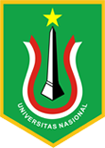 UNIVERSITAS NASIONALJln. Sawo Manila, Pejaten Pasar Minggu Jakarta 12520UNIVERSITAS NASIONALJln. Sawo Manila, Pejaten Pasar Minggu Jakarta 12520No Dokumen: BPM-UNAS/SPMI/STD-A-01-02Tanggal Ditetapkan: Evaluasi:Revisi: -Halaman: ProsesPenanggung JawabPenanggung JawabPenanggung JawabTanggalProsesNamaJabatanTanda TanganTanggalPerumusanPemeriksaanPersetujuanPenetapanPengendalianIndikator CapaianSatuanPriode PenerapanPriode PenerapanPriode PenerapanPriode PenerapanPriode PenerapanIndikator CapaianSatuan20172018201920202021Tersedianya personil keamanan yang cukup untuk setiap regu yang mencakup seluruh area kampusTersedia8082838085Memastikan pengawasan intensif dan maksimal di area kampusTersedia8081848085Tersedianya jumlah CCTV yang berfungsi secara maksimalTersedia8283808589Memastikan lokasi penempatan CCTV secara tepat Tersedia8182838590Tersedianya APAR (Alat Pemadam Api Ringan) yang berfungsi untuk  mengcover seluruh area kampusTersedia8081828590Penanganan kasus kejadian secara tuntas dan preventif Tersedia8082838590Terciptanya suasana akademis yang aman dan kondusif Tersedia8082858790Mengadakan evaluasi berkalaTersedia7577788090